KUPNÍ SMLOUVAČlánek 1
Smluvní stranyKupující:Krajská správa a údržba silnic Vysočiny, příspěvková organizaceKosovská 1122/16, 586 01 JihlavaIng. Radovanem Necidem, ředitelem organizace00090450CZ00090450Kraj VysočinaaProdávající:AWP s.r.o.se sídlem: Okružní 635, Osnice, 252 42 Jesenice zastoupený: Ing. Martinem Novákem-jednatelem společnostizapsán v obchodním rejstříku vedeném u Městského soudu v Praze, oddíl C, vložka 92043 IČO: 26762854 DIČ: CZ26762854 (dále jen prodávající)Smluvní strany se dohodly, že jejich závazkový vztah se řídí § 2079 a násl. zákona č. 89/2012 Sb., občanského zákoníku (dále OZ) a za účelem realizace nákupu zboží definovaného v této kupní smlouvě navazující na výběr nejvhodnější nabídky v rámci veřejné zakázky s názvem „Tandemový vibrační válec do 5 t - rok výroby 2018 nebo 2019" uzavírají níže uvedeného dne, měsíce a roku tutoKupní smlouvu (dále jen „smlouva"),kterou se prodávající za úplatu zavazuje odevzdat kupujícímu věc a převést na něj vlastnické právo k prodávané věci a kupující se zavazuje zaplatit prodávajícímu kupní cenu.Článek 2
Předmět plněníPředmětem této smlouvy je závazek prodávajícího odevzdat kupujícímu v místě plnění 1 kus tandemového vibračního válce:výrobce:	BOMAGtyp, označení:	BW 138 AD-5podle technických parametrů a specifikace uvedené v příloze č. 1 této smlouvy (dále jen zboží).Prodávající je povinen při odevzdání zboží předat kupujícímu doklady, nezbytné k převzetí a užívání zboží dle § 2094 OZ a to v českém jazyce (CE certifikát, prohlášení o shodě).Prodávající prohlašuje, že dodané zboží není nové a již bylo používáno, je vyrobeno v roce 2018, počet motohodin k datu předání nepřekročí mezní hodnotu 1000 mth.Zboží, není zastavené, zapůjčené, zatížené leasingem nebo jinými právními vadami, neporušuje práva třetích osob k patentu nebo kjiné formě duševního vlastnictví, je schválené pro provoz na pozemních komunikacích podle platných obecně závazných předpisů, odpovídá platným technickým normám a předpisům výrobce.Předmětem této smlouvy je též zaškolení obsluhy kupujícího a závazek kupujícího zaplatit za zboží cenu dle čl. 3 této smlouvy.Článek 3
Cena za plněníCelkový finanční objem plnění podle čl. 2 této kupní smlouvy činíCena bez DPH	658.000,- KčDPH 21 %	138.180,- KčCelková cena včetně DPH	796.180,- KčTato cena zahrnuje veškeré náklady spojené s předmětem smlouvy, tj. cenu zboží včetně dopravného do místa plnění, dokumentace, zaškolení obsluhy a dalších souvisejících nákladů. Tato cena je konečná, nepřekročitelná pro daný předmět smlouvy.Cena obsahuje veškeré náklady souvisejících s dodávkou, včetně těch, které nebyly v době zpracování nabídky známy a nutnost jejich úhrady nastala až v době plnění, bez vlivu na kupní cenu.Cena zahrnuje daně, cla, poplatky, případně další náklady spojené s realizací dodávky.Cena obsahuje předpokládané změny ceny v závislosti na čase a předpokládanému vývoji cen vstupních nákladů. Změna ceny na základě inflačních vlivů se nepřipouští.Cena nebude měněna v souvislosti s inflací české koruny, hodnotou kurzu české koruny vůči zahraničním měnám či jinými faktory s vlivem na měnový kurz, a to po celou dobu platnosti smlouvy na dodávku.Celkovou a pro účely fakturace rozhodnou cenou se rozumí cena včetně DPH.Smluvní strany se dohodly, že dojde-li v průběhu plnění předmětu této smlouvy ke změně zákonné sazby DPH stanovené pro příslušné plnění vyplývající z této smlouvy, je prodávající od okamžiku nabytí účinnosti změny zákonné sazby DPH povinen účtovat prodávajícímu platnou sazbu DPH. O této skutečnosti není nutné uzavírat dodatek k této smlouvě.Článek 4Místo plnění, odevzdání a převzetí zbožíMísto plnění:Cestmistrovství Havlíčkův Brod, Žižkova 1018, PSČ 581 53Prodávající je povinen v místě plnění, předat zboží osobě pověřené převzetím zboží s „Dodacím listem" ve dvojím vyhotovení řádně vyplněným a označený číslem smlouvy, který podepíše osoba pověřená převzetím zboží. Jedno vyhotovení zůstává kupujícímu, druhé vyhotovení prodávajícímu.Osoby oprávněné k předání a převzetí zboží (oprávněné jednat ve věcech plnění) jsou uvedeny v příloze č. 2 této smlouvy. Smluvní strany se vzájemně dohodly, že změna uvedených osob oprávněných jednat ve věcech plnění bude oznamována jednostranným písemným sdělením a není potřeba na jejich změnu uzavřít dodatek ke smlouvě.Článek 5
Doba plněníProdávající je povinen odevzdat zboží do 1 týdne ode dne účinnosti této smlouvy.Článek 6Platební podmínkyProdávající po předání zboží (tj. obou vozidel) v souladu s touto kupní smlouvou je povinen vystavit fakturu a do 5 kalendářních dnů doporučeně kupujícímu odeslat za dodané zboží ve dvojím vyhotovení. Tato faktura je splatná do 30 kalendářních dnů ode dne jejího doručení a povinně, v souladu se zákonem č. 235/2004 Sb. o dani z přidané hodnoty, ve znění pozdějších předpisů (dále zákon o DPH), a zákonem č. 563/1991 Sb. o účetnictví, ve znění pozdějších předpisů, obsahuje označení faktura a její číslo, název a sídlo prodávajícího a kupujícího s jejich dalšími identifikačními údaji, označení smlouvy a částku k fakturaci a další údaje povinné podle uvedených právních předpisů.Prodávající je povinen fakturu a doklady - „Dodací list" apod. - označit číslem smlouvy kupujícího. Kupující může fakturu vrátit v případě, kdy obsahuje nesprávné neboneúplné údaje nebo obsahuje nesprávné cenové údaje. Toto vrácení se musí stát do konce lhůty splatnosti faktury. V takovém případě vystaví prodávající novou fakturu s novou lhůtou splatnosti, kterou je povinen doručit kupujícímu do 5 pracovních dnů ode dne doručení oprávněně vrácené faktury.Úhrada kupní ceny bude realizována bezhotovostním převodem na účet prodávajícího, který je správcem daně (finančním úřadem) zveřejněn způsobem umožňujícím dálkový přístup ve smyslu § 98 zákona o DPH.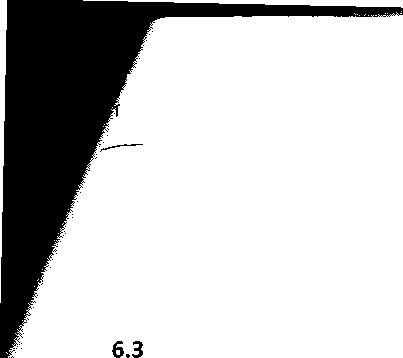 Pokud se po dobu účinnosti této smlouvy prodávající stane nespolehlivým plátcem ve smyslu ustanovení § 106a zákona o DPH, smluvní strany se dohodly, že kupující uhradí DPH za zdanitelné plnění přímo příslušnému správci daně. Kupujícím takto provedená úhrada je považována za uhrazení příslušné části smluvní ceny rovnající se výši DPH fakturované prodávajícím.Článek 7Povinnosti prodávajícíhoProdávající je po celou dobu trvání smlouvy povinen splňovat všechny kvalifikační předpoklady bezprostředně související s realizací této smlouvy, které byly požadovány v předchozím zadávacím řízení, na základě něhož byla s prodávajícím, jakožto vybraným uchazečem uzavřena příslušná smlouva na předmět plnění veřejné zakázky. Prodávající je povinen předložit doklady prokazující splnění výše uvedených kvalifikačních předpokladů do 15 kalendářních dnů ode dne doručení písemné výzvy ze strany objednatele.Dojde-li v průběhu účinnosti této smlouvy na straně prodávajícího ke změně kvalifikačních předpokladů, je prodávající povinen tuto skutečnost oznámit kupujícímu do 10 kalendářních dnů ode dne kdy se o takové skutečnosti dověděl a ve lhůtě dalších 15 kalendářních dnů ode dne oznámení této skutečnosti kupujícímu je povinen prokázat předložením příslušného dokladu v originále nebo úředně ověřené kopii splnění kvalifikačních předpokladů.Článek 8
Záruky kvalityMinimální délka záruční doby na zboží a na originální příslušenství činí minimálně 6 měsíců.Reklamace a záruky uplatňuje kupující přímo u prodávajícího.Číslo smlouvy kupujícího: ZMR-DO-32-2019-1 Číslo smlouvy prodávajícího:Článek 9
Smluvní pokuty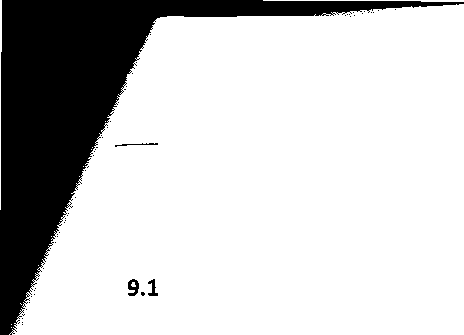 V případě, že zhotovitel bude v prodlení s odevzdáním zboží v termínu stanoveném v čl. 5 této smlouvy je povinen zaplatit kupujícímu smluvní pokutu ve výši 0,2 % z ceny celkem bez DPH za každý započatý den prodlení.V případě, že kupující bude v prodlení s úhradou řádně vystavené faktury je povinen zaplatit zhotoviteli smluvní pokutu ve výši 0,2% z dlužné částky za každý započatý den prodlení.Pro případ porušení uvedených smluvních povinností jsou mezi smluvními stranami sjednány dle § 2048 a násl. OZ tyto výše uvedené smluvní pokuty, jejichž sjednáním není dle § 2050 OZ dotčen nárok kupujícího na náhradu škody způsobené porušením povinnosti, zajištěné smluvní pokutou.Pohledávka kupujícího na zaplacení smluvní pokuty může být započítána s pohledávkou prodávajícího na zaplacení ceny.Strana povinná k uhrazení smluvní pokuty je povinna uhradit vyúčtované sankce nejpozději do 15 dnů ode dne obdržení příslušného vyúčtování.Článek 10
Zvláštní ujednáníProdávající bere na vědomí a souhlasí s uveřejněním této smlouvy v plném rozsahu na internetovém profilu kupujícího v souladu se zákonem č. 134/2016 Sb., o zadávání veřejných zakázek, v platném znění (dále ZZVZ).Prodávající prohlašuje, že se před uzavřením smlouvy nedopustil v souvislosti se zadávacím řízením sám nebo prostřednictvím jiné osoby žádného jednání, jež by odporovalo zákonu nebo dobrým mravům nebo by zákon obcházelo, zejména že nenabízel žádné výhody osobám podílejícím se na zadání veřejné zakázky, na kterou s ním zadavatel uzavřel smlouvu, a že se zejména ve vztahu k ostatním uchazečům nedopustil žádného jednání narušujícího hospodářskou soutěž.Prodávající prohlašuje, že i při plnění svého závazku bude respektovat obecně závazné předpisy a dodržovat zákaz jakékoli diskriminace zaměstnanců, zajistí rovné zacházení se zaměstnanci a neumožní výkon nelegální práce.Kterákoli ze smluvních stran může odstoupit od této smlouvy, poruší-li druhá strana podstatným způsobem své smluvní povinnosti, přestože byla na tuto skutečnost prokazatelným způsobem (doporučeným dopisem) upozorněna.Stanoví-li oprávněná smluvní strana druhé smluvní straně pro splnění jejího závazku náhradní (dodatečnou) lhůtu, vzniká jí právo odstoupit od smlouvy až po marném uplynutí této lhůty, to neplatí, jestliže druhá smluvní strana v průběhu této lhůty prohlásí, že svůj závazek nesplní. V takovém případě může dotčená smluvní strana odstoupit od smlouvy i před uplynutím lhůty dodatečného plnění, poté, co prohlášení druhé smluvní strany obdržela.Kupující má dále	právo bez předchozího písemného	upozornění od smlouvyodstoupit:při prodlení s odevzdáním zboží ze strany prodávajícího po dobu delší než 30 kalendářních dnů; a nebopři zjištění, že technické parametry zboží neodpovídají požadavkům kupujícího stanoveným v zadávací dokumentaci; a nebopři zjištění, že zboží, které je předmětem plnění, není nové, je použité,zastavené,	zapůjčené, zatížené leasingem	nebo	jinými právními vadamia porušuje	práva třetích osob k patentu	nebo	kjiné formě duševníhovlastnictví; a nebov případě,	že prodávající uvedl ve své	nabídce podané v předchozímzadávacím řízení informace nebo doklady, které neodpovídají skutečnosti a měly nebo mohly mít vliv na výsledek zadávacího řízení; abude-li zahájeno insolvenční řízení dle zákona č. 182/2006 Sb., o úpadku a způsobech jeho řešení, v platném znění, jehož předmětem bude úpadek nebo hrozící úpadek prodávajícího, prodávající je povinen tuto skutečnost oznámit neprodleně kupujícímu.Článek 11Závěrečná ustanoveníPlnění této smlouvy se řídí zákonem č. 89/2012 Sb., občanský zákoník, ve znění pozdějších předpisů.Prodávající není oprávněn postoupit pohledávku plynoucí z této smlouvy třetí osobě bez předchozího písemného souhlasu kupujícího. V případě porušení této povinnosti se považuje takovéto postoupení pohledávky od počátku za neplatné.Změny a doplňky této smlouvy lze provádět pouze písemnými oboustranně dohodnutými dodatky, které se stanou nedílnou součástí této smlouvy.Smlouva je vyhotovena ve 3 výtiscích, z nichž kupující obdrží 2 a prodávající 1 vyhotovení.Prodávající výslovně souhlasí se zveřejněním celého textu této smlouvy včetně podpisů v informačním systému veřejné správy - Registru smluv.Tato smlouva nabývá platnosti dnem podpisu oběma smluvními stranami a účinnosti dnem uveřejnění v informačním systému veřejné správy - Registru smluv.Smluvní strany se dohodly, že zákonnou povinnost dle § 5 odst. 2 zákona č. 340/2015 Sb., o zvláštních podmínkách účinnosti některých smluv, uveřejňování těchto smluv a o registru smluv, v platném znění splní kupující.Součástí smlouvy je příloha č. 1 s technickými parametry a specifikací zboží a příloha č. 2 s údaji, které jsou součástí ujednání a nebudou zveřejněny v Registru smluv.Přílohy této smlouvy doplňují a upřesňují sjednané podmínky této smlouvy. V případě rozporu údajů mají obchodní podmínky v jednotlivých článcích smlouvy přednost před údaji uvedenými v příloze.Obě smluvní strany potvrzují autentičnost této smlouvy a prohlašují, že si smlouvu přečetly, s jejím obsahem souhlasí, že smlouva byla sepsána na základě pravdivých údajů, z jejich pravé a svobodné vůle a nebyla uzavřena v tísni za jednostranně nevýhodných podmínek, což stvrzují svým podpisem, resp. podpisem svého oprávněného zástupce.V Osnici dne ..V •/' Zlf /V Jihlavě dne , _n a~«qProdávající: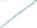 příspěvkc á organizace Kosovská 1'22/i 6. 506 01 Jihlava ICO: 00090450, tel.. 567 117 111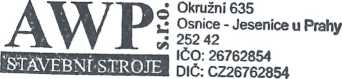 Tandemový vibrační válec do 51, r. v. 2018 nebo 2019Tovární značka:	BomagTyp:	BW 138 AD-5Počet kusů:	1Parametr, výbava strojeMinimální požadavekÚdaj o splnění požadavkurok výrobymax. 2018 nebo 2019 »2018provozní hmotnostmin. 4 250 kg4 300 kgšířka běhounumin. 1 300 mm1 380 mmřízení kloubovéANOANOstatické lineární zatíženímin. 15 kg/cm15,6 kg/cmprovozní rychlost vpřed a vzad0-10 km/h0-10 km/hmotor vznětovýANOANOpočet válcůmin.3 ks4 ksvýkon motorumin. 30 kW33,3 kWpalivo naftaANOANOelektrická výbavamin. 12 V12 Vběhouny ocelovéANOANOpohon hydrostatický, pohon obou běhounůANOANOprovozní brzda hydrostatickáANOANOparkovací brzda hydromechanickáANOANObudící sílamin. v rozsahu 35/50 kN32/50 kNfrekvencemin. v rozsahu 45/50 Hz42/52 Hzamplituda 0,50 mmANOANOobjem palivové nádržemin. 50 155 1objem vodní nádržemin. 250 1310 1Výbava vibračního válceVýbava vibračního válceVýbava vibračního válcetandemový vibrační válec se vznětovým motoremANOANOkloubové zařízeníANOANOvibrace na obou běhounech (oba běhouny, zvlášť přední, zadní)ANOANOmožnost vypnutí vibrace, automatické vypínání vibrace při zvýšené pojezdové rychlosti, automatické vypínání vibrace při zastaveníANOANOtlakové zkrápění běhounu - řízené cyklování vodyANOANOdvoupákové ovládání včetně posuvné sedačky obsluhyANOANOochranný rám ROPSANOANOpracovní osvětleníANOANOvyhřívané sedadlo obsluhyANOANOvýstražná signalizace při couváníANOANOpočítadlo provozních hodinANOANOstav provozních motohodinmax. 1 000 mthmax. 1000 mthukazatel stavu vodní nádržeANOANOukazatel stavu palivaANOANOvýstražný majákANOANOnouzový vypínačANOANOstříška proti povětrnostním vlivůmANOANOořezávací a přítlačné kolečko na předním běhounuANOANO